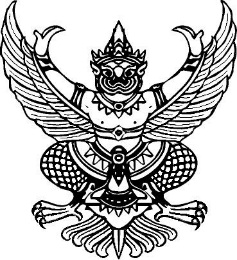 หนังสือรับรองเรื่องการหักเงินเดือนที่......................./....................								ชื่อหน่วยงาน..............................................								ที่ตั้ง...........................................................								วันที่..........................................................เรื่อง	ขอส่งรายชื่อผู้ขอกู้เงินโครงการสินเชื่อสวัสดิการสำหรับบุคลากรของรัฐ	ในสังกัดมหาวิทยาลัยเทคโนโลยีราชมงคลสุวรรณภูมิ วิทยาเขต..................................................................เรียน	ผู้จัดการ บจม.ธนาคารกรุงไทย สาขา...............................................................	.....................................(ระบุหน่วยงาน).....................................ได้พิจารณาแล้วเห็นว่า ผู้มีรายชื่อดังต่อไปนี้ มีคุณสมบัติเหมาะสมที่จะเป็นผู้กู้โครงการสินเชื่อสวัสดิการสำหรับบุคลากรของรัฐ ในสังกัด มหาวิทยาลัยเทคโนโลยีราชมงคลสุวรรณภูมิ ตามหลักเกณฑ์ที่ธนาคารกำหนด และมีเงินเดือนเหลือเพียงพอที่จะชำระหนี้		ชื่อ – นามสกุล					จำนวนเงินกู้ที่ขอกู้ (บาท)1..........................................................................		...................................................................2.........................................................................		...................................................................3..........................................................................		...................................................................4.........................................................................		...................................................................5..........................................................................		...................................................................	จึงเรียนมาเพื่อโปรดพิจารณาดำเนินการ ทั้งนี้ มหาวิทยาลัยเทคโนโลยีราชมงคลสุวรรณภูมิ วิทยาเขต..................................................ยินดีให้ความร่วมมือหักเงินเดือน และ/หรือค่าจ้างหรือเงินได้อื่นๆ ของผู้กู้ส่งชำระหนี้ให้ธนาคารทุกเดือน จนกว่าจะชำระหนี้เสร็จสิ้น								ขอแสดงความนับถือ							............................................................							(.........................................................)							ตำแหน่ง..............................................หนังสือยินยอมให้หักเงินเดือน								ทำที่.........................................................								................................................................								วันที่........................................................เรียน.....................(ระบุหัวหน้าหน่วยงาน).......................	ข้าพเจ้า.....................................................................สังกัดมหาวิทยาลัยเทคโนโลยีราชมงคลสุวรรณภูมิ วิทยาเขต......................................................ตำแหน่ง.........................................................ได้ยื่นเรื่องขอกู้เงินจาก บจม.ธนาคารกรุงไทย สาขา .................................................................................... จำนวนเงินกู้.................................................................  (........................................................) ยินยอมให้หัวหน้าการเงินของหน่วยงานของข้าพเจ้าสังกัดหักเงินเดือน หรือเงินอื่นใดที่ข้าพเจ้ามีสิทธิ์ได้รับจากหน่วยงานที่ข้าพเจ้าสังกัด เพื่อชำระหนี้ตามสัญญากู้เงินไม่ว่าจะเป็นหนี้เงินต้น ดอกเบี้ย ค่าอุปกรณ์แห่งหนี้และค่าเสียหายตามที่ปรากฏในสัญญากู้ได้จนเต็มจำนวน ทั้งนี้โดยไม่จำเป็นต้องบอกกล่าวล่วงหน้าก่อน และในกรณีที่ข้าพเจ้าย้ายหน่วยงาน ข้าพเจ้ายินยอมให้หัวหน้าการเงินของหน่วยงานที่ข้าพเจ้าสังกัดใหม่หักเงินเดือน หรือเงินอื่นใดที่ข้าพเจ้ามีสิทธิ์ได้รับจากหน่วยงานที่ข้าพเจ้าสังกัดใหม่ เพื่อชำระหนี้ดังกล่าวให้ธนาคารต่อไป						ลงชื่อ............................................................ผู้ให้คำยินยอม(ผู้กู้)						(............................................................)					ลงชื่อ........................................................พยาน(ผู้บังคับบัญชา)						(............................................................)						ลงชื่อ.......................................................พยาน(หัวหน้าการเงิน)						(...........................................................)				